Приложение 16 к Правиламрегистрации судов в государственномсудовом реестре Донецкой Народной Республики(за исключением маломерных судов)(пункт 4.15)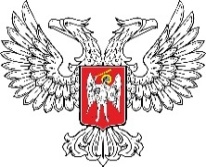 ДОНЕЦКАЯ НАРОДНАЯ РЕСПУБЛИКАСВИДЕТЕЛЬСТВО
о государственной регистрации ограничения (обременения) прав на судноНа основании данных, внесенных в _________________________________(Государственный судовой реестр)Донецкой Народной Республикой под № _____ от "__" _______________ 20___ настоящим удостоверяется, что в отношении судна _________________________________________________________________________________(название судна)зарегистрировано ___________________________________________________________________________________________________________________(вид и содержание обременения, реквизиты документов, на основании которых зарегистрировано)Данные судна:1. Тип судна ______________________________________________________2. Позывной сигнал ______________________________________________3. Идентификационный номер, присвоенный ИМО (при наличии) _______________________________________________________________4. Бортовой номер (для судов рыбопромыслового флота, при наличии)_______________________________________________________5. Порт (место) государственной регистрации ___________________________________________________________________________________________6. Год и место постройки _________________________________________7. Вместимость валовая ___________________________________________ Имя (наименование, организационно-правовая форма) и адрес лица, в пользу которого ограничиваются права ______________________________________________________________________________________________________Срок действия обременения и условия его прекращения ________________Продолжение приложения 16Капитан морского порта _____________________________________________________________________________________________________________(наименование морского порта, название, адрес местонахождения администрации, адрес электронной почты, телефон, факс)_______________________________________________________________(подпись, инициалы, фамилия)М.П."__" ____________ 20__ № ____________________________________________(номер, присвоенный информационной системой)Примечание: при предоставлении доказательств о прекращении обременения названного судна в реестр вносятся данные о прекращении обременения названного судна.